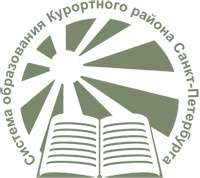 ОТЧЕТ О РАБОТЕ ГОСУДАРСТВЕННОГО БЮДЖЕТНОГО УЧРЕЖДЕНИЯ ДОПОЛНИТЕЛЬНОГО ПРОФЕССИОНАЛЬНОГО ПЕДАГОГИЧЕСКОГО ОБРАЗОВАНИЯ ЦЕНТРА ПОВЫШЕНИЯ КВАЛИФИКАЦИИ СПЕЦИАЛИСТОВ «ИНФОРМАЦИОННО-МЕТОДИЧЕСКИЙ ЦЕНТР»КУРОРТНОГО РАЙОНА САНКТ-ПЕТЕРБУРГА ЗА 2020/2021 УЧЕБНЫЙ ГОД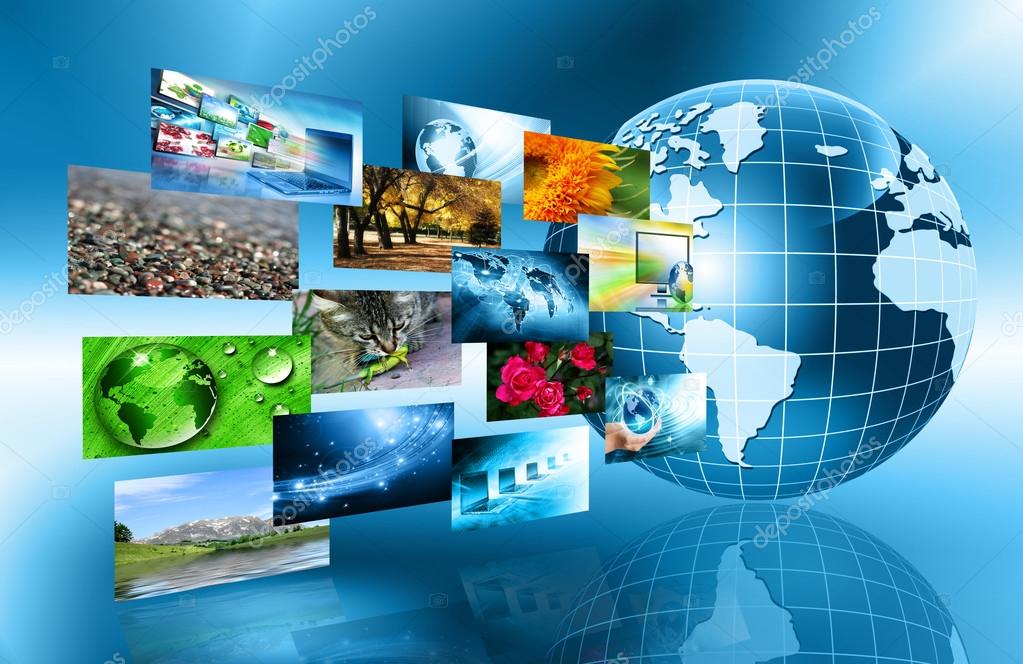 Санкт-Петербург2021ВведениеВ соответствии с распоряжением Комитета по образованию от 18.05.2019 № 1572-р «О внесении изменений в распоряжение Комитета по образованию от 28.03.2016 № 907 - р» основными направлениями деятельности ГБУ ИМЦ Курортного района Санкт-Петербурга являются образовательная и консультационная деятельность, сопровождение инновационных процессов, аналитическая деятельность, информационная деятельность, организационно-методическая деятельность. В 2020/2021 учебном году основными задачами были:Обеспечение эффективного организационно-методического сопровождения деятельности и развития профессионализма педагогических и руководящих работников системы образования Курортного района Санкт-Петербурга для достижения показателей национального проекта «Образование».Выявление, поддержка и продвижение лучших образовательных практик. Информационное и организационно-методическое сопровождение развития системы наставничества.Совершенствование районной системы оценки качества образования. Организационно-методическое сопровождение развития информационно-технологической инфраструктуры ОУ и образовательной системы района в целом.Результаты выполнения этих задач изложены ниже.Характеристика образовательной системы Курортного района Санкт-ПетербургаГБУ ИМЦ Курортного района Санкт-Петербурга, являясь частью образовательной системы Курортного района, выстраивает свою деятельность с учетом запросов и потребностей по развитию и функционированию всех образовательных организаций района.В 2020/2021 учебном году в Курортном районе функционировало 37 образовательных организаций. Из них:•	16 образовательных организаций общего образования,•	17 образовательных организаций дошкольного образования, 1 отделение дошкольного образования,•	2 образовательные организации дополнительного образования детей, •	2 образовательные организации дополнительного образования (ИМЦ, ЦППМСП),•	1 частное образовательное учреждение.1. Реализация национального проекта «Образование». Проект «Современная школа»Повышение квалификации педагогических работников общеобразовательных организаций, в том числе в центре непрерывного повышения профессионального мастерства.Дополнительное профессиональное образование было направлено на ликвидацию профессиональных дефицитов педагогических работников и организовано в соответствии с задачами развития региональной системы образования и образовательными потребностями педагогов района.Организация повышения квалификации педагогов строилась с учетом диагностики профессиональных дефицитов, анализа анкетирования педагогических работников, результатов мониторинга, проведенного в сентябре и декабре 2020 года.В рамках реализации федерального проекта «Школа современного учителя» прошли тестирование 6 учителей и методистов района (методический актив). Сформирована группа учителей – слушателей  «Школы современного учителя» в количестве 54 человек.Административные команды школ прошли обучение по программе «Реализация образовательных программ с применением электронного обучения и дистанционных образовательных технологий» в количестве 47 человек.По персонифицированной модели обучено 19 человек.В 2020 году по программам ИМЦ обучение прошли 216 человек. Реализация дополнительных профессиональных программ повышения квалификации осуществлялась в очной и заочной форме с применением дистанционных образовательных технологий и электронного обучения. Содержание программ обновлено в зависимости от потребностей педагогов:«Использование информационных технологий в управлении современным образовательным учреждением».«Основы компьютерной грамотности» (2 уровень).«Создание цифровой образовательной среды для реализации образовательных программ начального образования с применением электронного обучения и дистанционных образовательных технологий».«Создание цифровой образовательной среды для реализации образовательных программ среднего и основного общего образования с применением электронного обучения и дистанционных образовательных технологий».«Организационно-методическое сопровождение учительского роста».«Методическое сопровождение профессиональной деятельности учителя-словесника».«Методическое сопровождение профессиональной деятельности учителя математики».«Организационно-методическое сопровождение учительского роста».«Развитие функциональной грамотности обучающихся на уроках географии (естественнонаучная грамотность».«Развитие функциональной грамотности обучающихся на уроках химии, биологии (естественнонаучная грамотность).«Профессиональная деятельность старшего воспитателя дошкольного образовательного учреждения в контексте ФГОС ДО. Профессиональный стандарт».«Содержательно-методическая компетентность учителя историко-обществоведческого цикла в современной школе».На годичные, краткосрочные и проблемно-целевые курсы повышения квалификации в ГБУ ДПО СПб АППО направлены 115 педагогических работников. В рамках межкурсовой подготовки проведены:Районные семинары (всего 15) по актуальным вопросам деятельности педагогов: дистанционного образования, работы в цифровой образовательной среде, работа с молодыми специалистами, по совершенствованию преподавания учебных предметов, по библиотечной деятельности, для специалистов дошкольного образования.Районный этап Знаменских Рождественских чтений  «Александр Невский: Запад и Восток, историческая память» (учителя гуманитарного цикла, педагоги дополнительного образования).На районных методических объединениях обсуждались вопросы методики обучения учащихся, особенности современного урока и результаты оценочных процедур:«Анализ результатов ГИА в 2020 году. Анализ результатов диагностических работ».«Работа с одаренными детьми и проведение олимпиад по предметам в 2020/2021 учебном году».«Введение национальной системы учительского роста. Развитие профессиональных компетентностей педагогов как фактор достижения качества образования в условиях реализации ФГОС ООО». «Современный урок как средство повышения качества образования».«Эффективность работы учителя по подготовке выпускников школы к государственной итоговой аттестации».«Итоги учебного года. Перспективное планирование на 2020/2021 учебный год».Для школ, показавших низкие образовательные результаты обучения, организована работа по нескольким направлениям:Проведено исследование по выявлению мотивации профессиональной деятельности педагогов. В опросе приняли участие 47 педагогов школ № 442, 541, 545. Педагогам надо было предложено оценить значимость мотивов профессиональной деятельности по шкале.Как видно из диаграммы, лидирующие позиции в профессиональной деятельности занимают внешние мотивы, такие как: удовлетворение от самого процесса и результата работы,уважение и поддержка со стороны администрации, осознание социальной значимости педагогического труда,хорошее отношение в коллективе, профессиональное взаимопонимание коллег,наличие стабильного графика работы и периода отпусков, гарантированный денежный заработок,комфортные условия труда.Мотив удовлетворения от самого процесса и результата работы почти всеми респондентами поставлен на первое место. Такой выбор не поддается простому объяснению, так как результаты работы этих школ не являются высокими. Возможно, педагоги не предъявляют к себе больших требований и не оценивают результаты работы адекватно. Этот вопрос требует дальнейшего изучения.Также важное место в мотивации учителей занимают мотивы стабильности, защищенности: поощрения за результаты профессиональной деятельности, гарантия защищенности от посягательств на профессиональную честь учителя со стороны родителей.Значительно менее мотивируют учителей самоутверждение, достижение профессионального успеха, победы в профессиональных конкурсах, карьерный рост.С января по май 2021 года с целью оказания методической помощи посещено 18 уроков в школах, показавших низкие образовательные результаты, и у педагогов,  имеющих профессиональные дефициты (ГБОУ № 433, 442, 541, 545:  уроки русского языка, математики, истории, обществознания, биологии, химии, информатики, географии). Разработаны индивидуальные образовательные маршруты по ликвидации профессиональных дефицитов для 11 учителей.ГБОУ № 541 вошла в федеральный проект «500+». После заполнения опросов всех участников образовательных отношений на федеральном ресурсе проекта у школы было определено  несколько негативных факторов. Для минимизации негативных факторов образовательная организация выбрала 2 направления: «Низкая учебная мотивация обучающихся» и «Высокая доля обучающихся с рисками учебной  неуспешности». В целях оказания помощи для учителей 541 школы проведен круглый стол «Повышение качества образования: формирование мотивации обучающихся» (13 апреля). В пилотном проекте внедрения целевой модели наставничества в Санкт-Петербурге организовано участие ГБОУ № 556.Молодым специалистам  были созданы условия  для развития профессионального мастерства. Организовано участие молодых педагогов района:в ежегодном городском  Фестивале педагогических идей «Петербургская осень» (фестиваль проходит при поддержке СПб АППО, ГБУ ДПО ИМЦ Красногвардейского района, общественной организации "Союз педагогов Санкт-Петербурга" на базе ГБОУ лицея №  533 Красногвардейского района Санкт-Петербурга);в семинаре для молодых педагогов «Киноклуб «Зеркало»: смотрим и обсуждаем» (ИМЦ Центрального района);в очном туре X  Герценовской  педагогической олимпиады молодых учителей;в городском конкурсе  «Молодые педагоги – инновационные и талантливые»;в городском  педагогическом  квесте  «Многогранность талантов» ( в рамках деловой программы Петербургского международного образовательного форума);в городской  конференции молодых педагогов «Созвездие молодых»;в VII Всероссийском образовательном форуме с международным участием «Молодые молодым – 2021».Осуществлялось сопровождение, в том числе, молодых специалистов в профессиональных конкурсах:- конкурс педагогических достижений Санкт-Петербурга в номинации «Педагогические надежды»;- региональный этап Всероссийского конкурса «Учитель здоровья – 2020, 2021»Организованы и проведены: - районный  конкурс педагогических достижений (номинация «Педагогические надежды»;- районный конкурс эссе для молодых специалистов  образовательных учреждений Курортного района "Легко ли быть молодым педагогом?" Аттестация педагогических кадров образовательных учрежденийВ 2020/2021 учебном году продолжалось оказание информационной, консультационной и организационно-методической поддержки аттестации педагогов. Процедуру аттестации на установление квалификационных категорий в аттестационной комиссии Комитета по образованию прошли 200 (в прошлом году - 230) педагогических работника Курортного района, из них 107 человек (54%) на высшую квалификационную категорию и 93 человек (46%) - на первую категорию.Сравнительная таблица прохождения аттестации педагогами Курортного районаАттестацию на соответствие должности прошёл 1 руководитель образовательной организации Курортного района.2. Реализация национального проекта «Образование». Проект «Цифровая образовательная среда».Формирование цифровой образовательной среды ООВ районе формируется интерактивная обучающая среда, наполненная высокотехнологичным оборудованием и программным обеспечением, отвечающая требованиям нового стандарта образования.В рамках реализации проекта «Цифровая образовательная среда» Национального проекта «Образование» 4 общеобразовательных учреждения района (ГБОУ № 324, 435, 466, 611) получили в 2020 году комплекты оборудования, состоявшие из 38 ноутбуков, 2 интерактивных панелей и  МФУ. Учреждения продолжили работу по формированию цифровой образовательной среды с использованием нового оборудования.  По распоряжению Комитета по образованию от 05.03.2020 № 618 «О внесении изменений в распоряжение от 30.09.2019 № 2904-р «Об утверждении Плана внедрения целевой модели цифровой образовательной среды в общеобразовательных организациях и профессиональных образовательных организациях Санкт-Петербурга в 2020-2022 годах» в  адресную программу вошли: на 2021 год - ГБОУ №433, 437, 442, 445, 447, 450, 541, 545, 556, 656, 69; на 2022 год – ГБОУ ШИ ОР, №434.Общее количество компьютерных классов в ГБОУ не изменилось и составляет 32 шт., из них 26 стационарных и 6 мобильных классов. Количество компьютеров, используемых в образовательном процессе, увеличилось - 1513 шт. (май 2020 – 1329 шт.). Количество ПК, к которым имеют доступ обучающиеся, составляет 1214 шт. (май 2020 - 1040 шт.). Количество обучающихся на один компьютер – 5,8 (май 2020 – 6,2).Количество ПК, доступных учителям, - 509 шт. (май 2020 – 503). Средняя обеспеченность учителей компьютерами по району составляет 74 %.  Компьютерные лингафонные кабинеты имеют 5 ОУ – ГБОУ ШИ ОР, №545, 556, 656, 69. Увеличилось количество интерактивных средств информатизации: интерактивные доски и приставки Mimio - 274 шт. (май 2020 г. – 266 шт.); мультимедийные проекторы – 333 шт. (май 2020 - 324 шт.); документ-камеры – 149 шт. (май 2020 – 140 шт.).В образовательных учреждениях района 10 цифровых естественно-научных лабораторий для основной и старшей школы.•	Цифровая лаборатория «Архимед» по физике – 1 шт. (ОУ №450); •	Цифровая лаборатория «Эльмикро» по физике – 1 шт. (ОУ №541); •	Цифровая лаборатория по естествознанию – 7 шт. (ОУ №324, 435, 447, 450, 556, 611);•	Цифровая лаборатория по химии и биологии «Архимед» - 1 шт. (ОУ №445).В настоящее время в 12 ОО района (324, 435, 437, 442, 445, 447, 450, 466, 541, 545, 556, 611)  установлено оборудование для организации дистанционного обучения детей–инвалидов и ОВЗ: 32 места для учащихся и 27 мест для педагогов.  Система удаленного присутствия ПАК «Пеликан» установлена в 7-ми образовательных учреждениях:  ГБОУ №435, 437, 442, 447, 450, 541, ГБУ ИМЦ. В течение учебного года ПАК «Пеликан»,  установленный на базе ИМЦ, использовался для проведения в формате ВКС предметных методических объединений, видеоконференций, тематических консультаций для педагогов, курсов повышения квалификации.Образовательные учреждения района активно использовали систему видеоконференцсвязи «Mind», рекомендованную Комитетом по образованию. С помощью данной ВКС в образовательных учреждениях  реализована возможность удаленного присутствия учащегося при организации дистанционного обучения, а также организация родительских собраний, видеоконференций, педагогических советов и др.В настоящее время все образовательные учреждения Курортного района (ОУ, ДОУ, УДО) начинают освоение образовательной платформы "Сферум". Внедрение этой платформы в образовательный процесс является частью  технологической основы проекта "Моя школа" Минпросвещения.В течение 2020/2021 учебного года педагоги образовательных учреждений Курортного района принимали активное участие в реализации проекта Комитета по образованию «Смешанное обучение» -  создание видеоуроков  для   наполнения Городского портала дистанционного образования Санкт - Петербурга.  Команда педагогов Курортного района обеспечила 8 учебную неделю четвертой четверти видеоуроками с 5-11 класс по  следующим общеобразовательным предметам: русский язык, литература, английский язык, география, информатика, физика. В состав команды вошли 27  педагогов из  9 ОО: № 324 и 466 – по 5 чел,; 433 и 450 – по 4 чел.; 435 и 445 – по 3 чел.; 447, 541 и 545 – по 1чел. В течение 2020/2021 года педагогический коллектив ГБОУ №435 продолжил работу во Всероссийском проекте «Мобильная электронная школа». В настоящее время учащиеся, подключенные к системе МЭО, имеют возможность осуществлять обучение по всем предметам учебного плана. В работу по проекту включено 364 учащихся с 1 по 10 класс и  42 педагога школы. Для внедрения «Мобильного электронного образования» в образовательную среду школы разработан план мероприятий, направленный на интенсивное использование проекта.Учителя, работающие с  платформой МЭО,  реализуют основные и дополнительные общеобразовательные программы с использованием  интерактивных сетевых образовательных онлайн-ресурсов: применяют в работе методики мобильного образования и дидактические материалы, используют систему управления учебным процессом, средства организации и интерактивного взаимодействия участников учебного процесса, комплексную систему оценивания, средств учета и хранения учебных достижений обучающихся. Учебно-методический комплекс платформы используется учащимися и педагогами как в урочное, так и во внеурочное время. В течение 2020/2021 года педагоги ГБОУ№435 принимали активное участие в вебинарах и курсах повышения квалификации на платформе Мобильная электронная школа.С сентября по май 2020/2021 учебного года  учителя математики ГБОУ №447, 541, 545 приняли  участие в проекте «Цифровая школа Учи.ру», целью которого являлась апробация современных форм обучения и внедрения модели цифровой образовательной среды, повышение успеваемости и интереса к изучению математики учащихся 5-9 классов.В течение учебного года педагоги образовательных учреждений участвовали в вебинарах по работе с цифровой платформой «ЯКласс».Формирование цифровой образовательной среды ДООВ 2020/2021 учебном году приобретены электронные планшеты, документ-камеры, интерактивные электронные доски, пополнился парк компьютерной техники. В ДОО района активно формируется высокотехнологичная образовательная среда.Дистанционное обучение детей-инвалидов и детей с ОВЗВ рамках организации работы районных профессиональных сообществ «Методическое объединение педагогов, обучающих детей-инвалидов и детей с ОВЗ в рамках адресной программы Комитета по образованию» и  с целью выявления и диссеминации лучших педагогических практик были проведены следующие мероприятия:- районная видеоконференция в рамках защиты дистанционных проектов районного этапа городского конкурса «Я познаю мир», участники ГБОУ № 324, 466, февраль 2021;- создание «Методической копилки» лучших практик педагогов, реализующих дистанционные технологии, размещение на сайте ИМЦ;- размещение видеоуроков на Городском портале дистанционного обучения (март-май 2021).В 2020/2021 учебном году дистанционное обучение детей-инвалидов и детей с ОВЗ проводилось в 12 ГБОУ района (324, 435,  437, 442, 445, 447, 450, 466, 541, 545, 556, 611), оснащенных специализированным оборудованием. Дистанционно обучение проходили 32 учащихся.В течение 2020/2021 в СПб ЦОКО и ИТ  12 педагогов района  прошли курсы повышения квалификации   по теме преподавания дистанционных технологий для детей-инвалидов и детей с ОВЗ; обучение по программе «Организационные аспекты дистанционного обучения детей–инвалидов и ОВЗ» прошли 11 родителей учащихся, получающих дистанционное обучение.В 2020/2021 учебном году были проведены следующие мероприятия: - районный семинар (ВКС) для участников программы «Дистанционное обучение детей-инвалидов» на тему: «Эффективные инструменты и технологии для реализации дистанционного обучения в образовательном пространстве ОУ» (сентябрь 2020);- ежемесячный районный «Мониторинг организации дистанционного обучения детей-инвалидов» в ГБОУ №324, 435, 442, 445, 447, 450, 466, 541, 545, 556, 611;-  городской конкурс дистанционных проектов для детей-инвалидов и детей с ОВЗ «Я познаю мир» (участники -  ГБОУ № 324, 466). Результаты: 3 место  в номинации «Виртуальная  экскурсия» -  учащийся 6 класса ГБОУ № 324 (руководитель проекта Головкин Евгений Германович, педагог-организатор ГБОУ №324); 3 место в номинации «Виртуальная коллекция» - команда учащихся 10 класса ГБОУ №466 (Гонтарюк Наталья Николаевна, учитель математики; Азаркина Алла Юрьевна, учитель русского языка, ГБОУ №466);- 24 педагога прошли обучение по разработке и организации проведения курсов в дистанционном режиме с использованием оболочки Moodle на базе ИМЦ. Курсы размещены на сайте «Школа дистанционного обучения Курортного района»;- 10 педагогов  района посетили в режиме онлайн традиционные мастер-классы в рамках городского семинара "Дистанционное обучение: мастерская творческого учителя" для методистов и учителей, участвующих в организации обучения детей-инвалидов с использованием дистанционных технологий;- 10 педагогов–администраторов ОО района  в течение учебного года приняли участие в вебинарах по использованию городского портала дистанционного обучения СПб ЦОКО и ИТ "Базовые элементы дистанционного курса на городском портале дистанционного обучения do2.rcokoit.ru".Методическое сопровождение использования цифровых технологий в процессе управления ООВо всех образовательных организациях района функционируют в штатном режиме информационные системы (ИС) «ПараГраф». В общеобразовательных учреждениях района на базе ИС «ПараГраф» работают сервисы «Электронный классный журнал» (с 01.09.2021 года все ОО района ведут безбумажный учет успеваемости), «Электронный дневник 2» и «Запись в ОУ», модуль «Электронный инспектор», осуществляется печать. С ноября 2020 года в ОО и ДОО заработал новый модуль «Статистика», образовательные учреждения начали автоматизированную выгрузку статистических данных (смешанное обучение, дистанционное обучение, количество заболевших сотрудников и обучающихся/воспитанников) из АИСУ «ПараГраф» на районный уровень, на региональный уровень.Все учреждения района используют в работе региональный портал дистанционного обучения. В декабре 2020 все общеобразовательные учреждения провели тестирование пользовательских сценариев системы видеоконференцсвязи Mind (назначили администратора в учреждении, зарегистрировали учреждение в системе, провели мероприятия в ВКС Mind).В июне 2021 года в ИС «ПараГраф» введены изменения  учебных планов на 2021/2022 учебный год, проведена проверка новых планов «Электронным инспектором».Организация работы системы контентной фильтрацииВ 2020/2021 учебном году ежеквартально проводился мониторинг использования системы контентной фильтрации в образовательных учреждениях Курортного района. В 18 образовательных учреждениях с «быстрым» Интернетом, установлена система контентной фильтрации или персональные контент-фильтры на все компьютеры, имеющие доступ в сеть Интернет. Виды используемых СКФ - межсетевой экран «Интернет-Контроль-Сервер» (12 ОУ) прокси-сервер Squid (1 ОУ); виды используемых ПКФ   Sky DNS Агент (2 ОУ),  Kaspersky Endpoint Security  (1 ОУ), Dr.Web Security Space  (2 ОУ).Персональные контент-фильтры и системы контентной фильтрации в ОУ настроены таким образом, что выход учащихся и сотрудников учреждений на запрещенные Интернет-ресурсы невозможен.3. Организационно-методическое сопровождение деятельности учреждений дошкольного образования Курортного района в 2020/2021учебном годуРеализация мероприятий, направленных на обеспечение доступности дошкольного образования: В 2020 году введены в эксплуатацию 2 единицы учреждений дошкольного образования на 170 мест: ГБДОУ № 12 (80 мест) и вторая площадка ГБДОУ № 25 (90 мест).Анализ реализации ФГОС ДО:Во всех ГБДОУ Курортного района успешно реализуется государственный образовательный стандарт дошкольного образования, ведется большая работа по обновлению содержания локальных нормативных актов согласно изменениям в законодательстве. Каждое дошкольное учреждение разрабатывает свою Рабочую программу воспитания.В сентябре-декабре 2020 года в экспериментальном режиме был введен всероссийский мониторинг качества дошкольного образования (МКДО), разработанный АНО ДПО «Национальным институтом качества образования» по заданию Министерства Просвещения РФ. В МКДО приняли участие 2 детских сада нашего района – ГБДОУ №24 и №15, открытие которого состоялось в этом учебном году. По результатам прохождения мониторинга были выявлены проблемы и успехи учреждений в построении развивающей среды, осуществлении образовательной деятельности, создании условий для профессионального роста педагогов ДОУ. Детские сады района показали высокие результаты  в части информационной открытости, комфортности созданных условий и удовлетворенности родительской общественности качеством предоставляемых услуг.Государственное бюджетное образовательное учреждение детский сад №25 комбинированного вида Курортного района Санкт-Петербурга «Умка» распоряжением Комитета по образованию от 29.06.2020 № 1287-р признан с 01.01.2021 по 31.12.2023 экспериментальной площадкой Санкт-Петербурга по теме «Определение взаимосвязи готовности детей к обучению в школе и их самооценки в условиях образовательной организации, реализующей программы дошкольного образования».Сопровождение деятельности педагогов в условиях реализации федеральных государственных образовательных стандартов в дошкольном воспитании и диссеминация передового опыта работы:В 2020/ 2021 учебном году в рамках методического сопровождения и поддержки реализации ФГОС ДО проведено 4 семинара, три из них в дистанционном формате, по темам: - «Особенности психолого-педагогического сопровождения дошкольников с РАС в условиях ДОУ» - ГБОУ школа №69 Курортного района (дошкольное отделение), - «Современные формы взаимодействия с родителями в ДОУ» - ГБДОУ №29, - «Развитие эмоционального интеллекта у дошкольников» - ГБДОУ детский сад №26,- «Бассейн как фактор физического развития дошкольника» (для инструкторов ФИЗО детских садов с бассейнами)- на базе детского сада №13 совместно с детскими садами №19 и №25. Проведение методических мероприятий в дистанционном формате позволило увеличить контингент участников в несколько раз. В рамках Петербургского образовательного форума 2021 был представлен опыт работы детского сада №25 «Умка» по теме «Подготовка дошкольников к жизнедеятельности в условиях неопределенности». Для развития адресной внутрифирменной подготовки педагогов и руководителей района к реализации ФГОС ДО проведены мероприятия при содействии Информационно-методического центра:- методические объединения для старших воспитателей по вопросам реализации ФГОС ДО, повышения квалификации педагогов, разработки рабочих программ воспитания ДОУ, внедрения Профессионального стандарта педагога. - организованы курсы повышения квалификации «Профессиональная деятельность старшего воспитателя ДОО в условиях реализации ФГОС ДО» для старших воспитателей, методистов, заместителей руководителей по учебно-воспитательной работе, кадрового резерва претендентов на эти должности.- проведен практико-ориентированный семинар для старших воспитателей и педагогов района «Методическая поддержка педагогов в условиях реализации ФГОС ДО и Профессионального стандарта». - организован и проведен районный конкурс методических материалов для педагогов дошкольных образовательных учреждений «Педагогическая палитра». В пяти номинациях конкурса свои работы представили 25 педагогов из детских садов №12, 14, 22, 23, 28, 29, 69(д/о). Работы победителей представлены на сайтах образовательных учреждений.В течение учебного года педагоги детских садов Курортного района представляли свой опыт работы на районных и городских, всероссийских профессиональных конкурсах:лучший воспитатель Курортного района (победитель – Григорьева С.Г., ГБДОУ №30);городской конкурс методических материалов «Диссеминация передового педагогического опыта ДОУ Санкт-Петербурга по реализации ФГОС дошкольного образования» (3 участника, 1 победитель - коллектив ГБДОУ №25 в номинации: «Лучшие инновационные практики реализации ФГОС ДО»). региональный этап всероссийского конкурса «Воспитатели России» 2020 - 3 участника (Павлова М.А. ГБДОУ №28, Рузяк Н.А. ГБДОУ №29, Шварева М.С. ДОУ30). Лауреат в номинации «Лучший воспитатель дошкольного образовательного учреждения» – Павлова Маргарита Александровна, воспитатель детского сада №28.всероссийский конкурс «Воспитатель года России - 2020»: финалист, лауреат конкурса – Прудникова Мария Валерьевна, воспитатель ГБДОУ детский сад №25 «Умка».4. Организационно-методическое сопровождение формирования навыков здорового образа жизни детей и подростковВ 2020/2021 учебном году во всех ООО продолжился процесс совершенствования и модернизации созданных служб здоровья, а также совместная деятельность с медицинскими учреждениями (поликлиники №№ 68, 69, 70) по профилактике заболеваний и с ЦППМСП по пропаганде здорового образа жизни.Для популяризации здорового питания среди обучающихся и их родителей в 2020/2021 учебном году ежеквартально было организовано проведение классных часов о пользе правильного питания, дистанционные родительские собрания с включением в повестку дня вопросов сохранения здоровья учащихся и организации питания школьников. В ноябре педагоги Курортного района стали слушателями городского семинара «Основные аспекты организация здорового питания в образовательных учреждениях Санкт-Петербурга» (СПбАППО, дистанционно).Работа районного методического объединения ответственных за здоровьесбережение в ОО в 2020/2021 учебном году была построена как серия мероприятий, обеспечивающих повышение квалификации участников РМО. Педагоги Курортного района приняли дистанционное участие в:- Всероссийской научно-практической конференции «На пути к здоровой и безопасной школе: приоритеты качества образования» в рамках XII Всероссийского форума  «Педиатрия Санкт-Петербурга:   опыт,   инновации, достижения» (сентябрь); - Всероссийской научно-практической конференции с международным участием «Воспитание семейных ценностей: партнерство семьи, школы и общества» (октябрь);- XV городской научно-практической конференции «Служба здоровья в ОУ Санкт-Петербурга: ответы на современные вызовы» (декабрь);- заседании Координационного совета по охране жизни и здоровья детей в образовательных учреждениях Санкт-Петербурга (январь, июнь); - X Всероссийской научно-практической конференции с международным участием «Воспитание семейных ценностей: партнерство семьи, школы и общества» (апрель);- в районных и городских методических объединениях ответственных за здоровьесбережение (ежеквартально);- в выездном городском семинаре «Интеллектуально–спортивные игры как средство формирования здорового образа жизни», в рамках которого состоялось выездное заседание городского методического объединения «Здоровье в семье и школе» (ДОЛ «Юность», пос. Рощино, май). В отчетный период педагоги Курортного района прошли курсы переподготовки «Организационно-педагогическое обеспечение воспитательной и внеурочной деятельности» на кафедре педагогики семьи в СПбАППО (обучено 6 чел.)Важной частью повышения квалификации педагогов в вопросах сохранения и укрепления здоровья детей и подростков явилась подготовка и участие в районных, городских и всероссийских конкурсах. В городском этапе Всероссийского конкурса «Учитель здоровья – 2020» (октябрь) стали призерами: А.А. Чернявская, учитель-логопед ГБОУ СОШ № 545 (номинация «Служба сопровождения») и А.А. Кульгачев, учитель физической культуры ГБОУ СОШ № 466 (номинация «Тренер»). В районном этапе Всероссийского конкурса «Учитель здоровья – 2021» приняли участие ГБОУ № 433, 69, 656, СДДТ. В городском этапе Всероссийского конкурса «Учитель здоровья – 2021» (апрель) приняли участие: Е.В. Шилова, педагог дополнительного образования СДДТ, и Е.В. Горельцева, педагог-психолог ГБОУ СОШ № 556.Начата подготовка к городскому конкурсу «Школа здоровья – 2021» (ГБОУ НОШ № 611).Для популяризации навыков здорового образа жизни и формирования медицинской грамотности регулярно проводились тематические интерактивные беседы для обучающихся; «Дни здоровья», классные часы, досуговые мероприятия, занятия внеурочной деятельности.Во всех ОО Курортного района ежеквартально обновлялась информация, посвященная проблемам сохранения здоровья, организации и ведения здорового образа жизни, размещенная на информационных стендах и (или) на сайте: ООО размещали на сайте отчет (текст и фотоматериалы) о реализации плана мероприятий по формированию навыков здорового образа жизни всех участников образовательного процесса. Мониторинг обновления информации проводился методистами ИМЦ.Работа районного методического объединения ответственных за здоровьесбережение в ОО в 2020/2021 учебном году способствовала организации сетевого взаимодействия образовательных организаций, а также дала возможность ОО Курортного района активно включиться в работу профессиональных педагогических сообществ Санкт-Петербурга, направленных на взаимодействие семьи и школы в области здоровья и здорового образа жизни.5. Организационно-методическое сопровождение формирования антикоррупционного мировоззренияРабота в образовательных организациях по профилактике коррупционных проявлений проводится по следующим направлениям:включение в реализуемые программы учебных курсов, предметов, дисциплин (модулей), направленных на решение задач формирования антикоррупционного мировоззрения, повышения уровня антикоррупционного сознания обучающихся;организация  повышения  квалификации педагогических  работников  по вопросу  формированию антикоррупционных  установок  личности обучающихся;внедрение методик анализа эффективности антикоррупционного образования и повышения уровня антикоррупционного сознания обучающихся;воспитательная работа по формированию антикоррупционного мировоззрения, повышению уровня правосознания и правовой культуры обучающихся;проведение мероприятий, направленных на формирование нетерпимого отношения к проявлениям коррупции. Во всех общеобразовательных учреждениях темы антикоррупционной направленности включены в учебные программы различных предметов (истории, обществознания, права, основ безопасности жизнедеятельности, литературы, географии). В школах Курортного района преподаются дисциплины (модули), направленные на решение задач формирования антикоррупционного мировоззрения обучающихся в соответствии с действующим законодательством Российской Федерации и Санкт-Петербурга.Мероприятия антикоррупционной направленности включены в планы внеклассной работы ООО, что позволяет  расширить социальный опыт и познавательные возможности учащихся. Проводятся беседы, дискуссии, диспуты, социальные и обучающие практикумы. В  I четверти 2019 г. в общеобразовательных организациях проводились беседы  и классные часы («Быть честным», «По законам справедливости», «Властные полномочия»).Во II четверти проведены: тематические уроки, посвященные Международному дню борьбы с коррупцией, Дню Конституции, Всероссийский «Единый урок прав человека», месячник правового воспитания «Права детства». В  III четверти в общеобразовательных организациях проводились беседы, дискуссии, круглые столы («Антикоррупционные передовые национальные стратегии», «Как отблагодарить человека за помощь?», «Кого мы называем добрым?», «Благородный поступок», «Правила поведения»), в школах проведен день самоуправления. В IV четверти в школах были проведены социальные и обучающие практикумы «Государство и человек: конфликт интересов», «Закон  и необходимость его соблюдения», «Поступление в ВУЗ».В повестку дня педагогических советов всех ОО был включен вопрос о профилактике коррупционных действий в школе. Во всех ОО рассмотрены вопросы профилактики коррупции во время проведения Единого информационного дня. Обучающиеся, находящиеся на смешанном обучении, а также их родители могли изучать информацию по организации учебно-воспитательной деятельности (методические материалы, публичные отчеты образовательных учреждений, информация о платных образовательных услугах и т.д.) на сайтах образовательных учреждений.Темы, раскрывающие вопросы антикоррупционного образования, включены в курсы повышения квалификации, разработанные ИМЦ Курортного района.6. Выявление, поддержка и продвижение лучших образовательных практикЛучший опыт педагогических работников выявляется, изучается и распространяется путем посещения уроков и занятий в ОО, организационно-методического  сопровождения конкурсов различной направленности, проведения семинаров, мастер-классов, круглых столов. В рамках межкурсового повышения квалификации в 2020/2021 учебном году были проведены:- круглый стол в формате ВКС «Лучшие практики организации обучения с использованием электронного обучения и дистанционных образовательных технологий в общеобразовательных учреждениях Курортного района Санкт-Петербурга» (сентябрь 2020);- районная видеоконференция «Современные образовательные технологии и методы реализации учебного процесса в цифровой образовательной среде», на которой был представлен опыт работы педагогов Курортного района в области использования информационных технологий (создание цифровой образовательной среды). В работе конференции приняли участие педагоги из 12 образовательных учреждений района: ГБДОУ № 28, 29, ГБОУ №324, 435, 437, 466, 447, СДДТ, ЗДДТ. Работа конференции проходила в формате ВКС. Всего было представлено 18 работ, из которых 6 работ – это уроки и занятия для дистанционного обучения. Участники конференции представили свои авторские разработки в различных областях использования информационных технологий для создания цифровой образовательной среды в ОО: интерактивные технологии, интернет - технологии, технологии дополненной реальности; дистанционные технологии; технологии мобильного образования.В районном этапе Фестиваля «Использование информационных технологий в образовательной деятельности» 2020/2021 приняли участие 12 образовательных учреждений Курортного района: ГБОУ №324, 433, 435, 437, 447, 450, 466, 545; ГБДОУ - №28, 29; ЗДДТ, СДДТ. На районном этапе фестиваля было  представлено 16 работ, их них 6 работ -  это видеоуроки. В феврале 2021 года в ИМЦ прошла районная видеоконференция «Организация образовательной деятельности учащихся в ООО с использованием цифровой образовательной среды», в рамках которой  проходила защита фестивальных работ.На городской этап фестиваля была представлена работа педагога Дактор Марии Валерьевны ГБОУ НОШ №437 в номинации «Адаптивное обучение в цифровой образовательной среде». По итогам городского этапа работа получила статус участника.В феврале 2021 года педагоги ГБОУ гимназия № 433  приняли участие в  работе VI Всероссийской научно-практической конференции «Дистанционное обучение: реалии и перспективы» был представлен доклад на тему «GoogleClassroom – простой способ организации дистанционного обучения».Оказана методическая и консультационная поддержка всем участникам профессиональных конкурсов.Конкурс педагогических достижений Санкт-Петербурга «Педагогические надежды» - Кузьмина Анна Алексеевна, учитель начальных классов ГБОУ СОШ № 324(участие). «Учитель года» - Кочетова Елена Васильевна, учитель русского языка и литературы ГБОУ гимназия № 433 (Благодарственное письмо за победу в номинации «Настоящий учитель» (участие). «Учитель-дефектолог года»  - Чернявская   Анастасия    Анатольевна,  логопед ЦППМСП - дипломант  конкурса.«Воспитатель года» - Касперович Екатерина Сергеевна, воспитатель ГБДОУ № 25 (участие).«Сердце отдаю детям»: «Педагог-мастер» - Воробьев Юрий Борисович, педагог дополнительного образования, СДДТ;  «Дебют» - Короткова Анастасия Юрьевна, ЗДДТ (участие).Прудникова Мария Валерьевна, воспитатель ГБДОУ  № 25 – лауреат заключительного этапа XI Всероссийского профессионального конкурса «Воспитатель года России» в 2020 году.Районный конкурс эссе для молодых специалистов  образовательных учреждений Курортного района "Легко ли быть молодым педагогом?"Победители: Андреева Анастасия Константиновна,  учитель английского языка ГБОУ СОШ № 556 с углубленным обучением английскому языку;Кузьмина Анна Алексеевна, учитель начальных классов ГБОУ СОШ № 324.Городской конкурс «Молодые педагоги – инновационные и талантливые».Левкина Алина Александровна, учитель начальных классов, ГБОУ № 435 (участие).Районный  конкурс педагогических достижений (21 участник) Номинации:- «Педагогические надежды»Победитель в специальной номинации: Ефименко Мария Михайловна, учитель-олигофренопедагог, ГБОУ школа № 69.- «Учитель - предметник»Лауреаты: Константинова Ольга Олеговна, учитель  английского языка, ГБОУ СОШ № 545;Загерс Антон Валдисович, учитель физической культуры, ГБОУ СОШ № 541.- «Воспитатель ДОУ»Победитель: Григорьева Светлана Геннадьевна, воспитатель,  ГБДОУ № 30.- «Учитель здоровья»Победитель: Шилова Евгения Валерьевна - педагог дополнительного образования, СДДТ.Конкурс педагогических достижений по физической культуре и спорту Санкт-Петербурга в 2021 году: - номинация «Творческий потенциал учителя при проведении учебной работы»Качурина Надежда Владимировна, учитель физической культуры, ГБОУ СОШ № 435.Санкт-Петербургский городской этап XII Всероссийского конкурса «Учитель здоровья России – 2021». Участие:Загерс Антон Валдисович - учитель физической культуры ГБОУ СОШ № 541.Шилова Евгения Валерьевна - педагог дополнительного образования СДДТ.Горельцева Елена Владимировна - педагог-психолог ГБОУ СОШ № 556.Городской  методический  проект «Эффективный заместитель руководителя образовательной организации» и «Санкт-Петербургская методическая школа»:Дактор Мария Валериевна, заместитель директора по учебно-воспитательной работе ГБОУ школа № 437 (участие).«Конкурс на присуждение премий лучшим учителям за достижения в педагогической  деятельности (федеральная премия)» (200 тысяч) – участники:Шахова Екатерина Андреевна – учитель химии, ГБОУ СОШ № 450.Диевская Дарья Николаевна – учитель английского языка, ГБОУ СОШ № 556.Конкурс на присуждение премии Правительства Санкт-Петербурга «Лучший руководитель государственного образовательного учреждения Санкт-Петербурга» - Терещенко Ирина Борисовна, директор ГБОУ школа № 437 (участие).Премия Правительства Санкт-Петербурга «Лучший классный руководитель Санкт-Петербурга» - Лукашкина Марина Владимировна, учитель начальных классов ГБОУ СОШ № 324.Премия Правительства Санкт-Петербурга «Лучший воспитатель государственного дошкольного образовательного учреждения Санкт-Петербурга»:Прудникова Мария Валерьевна, воспитатель ГБДОУ № 25;Павлова Маргарита Александровна, воспитатель ГБДОУ № 28.7. Организационно-методическое сопровождение развития системы выявления и поддержки одаренных детей и обучающихся, имеющих различные образовательные потребностиВ соответствии с приказом ГБУ ИМЦ Курортного района Санкт-Петербурга от 14.09.2020 № 31 «Об организации и проведении школьного и районного этапов всероссийской олимпиады школьников в 2020/2021 учебном году» с 14 октября по 25 декабря  организовано проведение районного  этапа всероссийской олимпиады школьников по 22 предметам:Количественные данные по этапам всероссийской олимпиады школьников 2020/2021 учебный годВ региональном этапе ВсОШ в 20/21 учебном году приняли участие 38 учащихся (из них: 5 победителей, 13 призеров).Результаты участия во Всероссийской олимпиаде школьников:Результаты участия образовательных учреждений  во Всероссийской олимпиаде школьников за несколько лет8. Оценка качества образованияВ 2020/2021 учебном году во всех образовательных организациях района проведены исследования качества образования разного уровня: государственная итоговая аттестация (ЕГЭ,  ОГЭ),рейтинги образовательных организаций общего образования, независимая оценка качества условий осуществления образовательной деятельности,  диагностические работы разного уровня (ВПР, РДР).Организация государственной итоговой аттестацииДля проведения ГИА-9 организовано 5 ППЭ: ГБОУ СОШ №324, ГБОУ гимназия №433, ГБОУ СОШ №541, ГБОУ школа №69, ГБОУ школа №656. Для работников ППЭ организовано дистанционное обучение в РЦОИ (вебинары) – 1 обучение по каждой категории работников (кроме организаторов в аудитории и вне аудитории) и получили удостоверения.В 2021 году ОГЭ проводится в соответствии с Приказом Министерства просвещения Российской Федерации, Федеральной службы по надзору в сфере образования и науки от 12.04.2021 № 162/471 "Об утверждении единого расписания и продолжительности проведения основного государственного экзамена по каждому учебному предмету, требований к использованию средств обучения и воспитания при его проведении в 2021 году" (Зарегистрирован 23.04.2021 № 63222), Приказом Министерства просвещения Российской Федерации, Федеральной службы по надзору в сфере образования и науки от 12.04.2021 № 163/472 "Об утверждении единого расписания и продолжительности проведения государственного выпускного экзамена по каждому учебному предмету, требований к использованию средств обучения и воспитания при его проведении в 2021 году" (Зарегистрирован 23.04.2021 № 63221), Приказом Министерства просвещения Российской Федерации, Федеральной службы по надзору в сфере образования и науки от 16.03.2021 № 104/306 "Об особенностях проведения государственной итоговой аттестации по образовательным программам основного общего образования в 2021 году" (Зарегистрирован 02.04.2021 № 62970).Всего сдавали в Курортном районе – 556 чел., из них: 120 СПО – 50 чел., из них: ГВЭ – 3 чел.; 660 «Зеркальный» – 6 чел.; ЧОУ «Академия» – 6 чел.Выпускников ОУ района – 494 чел., из них:со справкой – 0 чел.,ОВЗ – 1 чел. (435 – 1 чел.),ГВЭ – 24 чел. (69 – 10 чел., 656 – 11 чел., 447 – 1 чел., 466 – 2 чел.)Из 494 человек аттестат получили 487 человек, на сентябрьские сроки зарегистрированы 7 человек.Результаты ОГЭ-2021Результаты ОГЭ в Курортном районе в 2021 г. в сравнении с 2015-2019 гг.Для проведения ГИА-11 организовано 3 ППЭ: ГБОУ СОШ №435, ГБОУ СОШ №545, ГБОУ СОШ №556.Для работников ППЭ организовано дистанционное обучение в РЦОИ (вебинары) – 1 обучение по каждой категории работников (кроме организаторов в аудитории и вне аудитории) и получили удостоверения. Также все работники ГИА-11 работников (включая организаторов в аудитории и вне аудитории) прошли обучение на Федеральном Портале дистанционного обучения «Учебная платформа по подготовке специалистов, привлекаемых к ГИА» и получили сертификаты.В 2021 году ЕГЭ проводится в соответствии с Приказом Министерства просвещения Российской Федерации, Федеральной службы по надзору в сфере образования и науки от 12.04.2021 № 161/470 "Об утверждении единого расписания и продолжительности проведения единого государственного экзамена по каждому учебному предмету, требований к использованию средств обучения и воспитания при его проведении в 2021 году" (Зарегистрирован 22.04.2021 № 63217), Приказом Министерства просвещения Российской Федерации, Федеральной службы по надзору в сфере образования и науки от 12.04.2021 № 163/472 "Об утверждении единого расписания и продолжительности проведения государственного выпускного экзамена по каждому учебному предмету, требований к использованию средств обучения и воспитания при его проведении в 2021 году" (Зарегистрирован 23.04.2021 № 63221), Приказом Министерства просвещения Российской Федерации, Федеральной службы по надзору в сфере образования и науки от 16.03.2021 № 105/307 "Об особенностях проведения государственной итоговой аттестации по образовательным программам среднего общего образования в 2021 году" (Зарегистрирован 02.04.2021 № 62971).Всего ЕГЭ сдавали в Курортном районе – 379 чел., из них: 120 СПО – 0 чел., ЧОУ «Академия» – 0 чел., ВПЛ – 62 чел. Выпускников ОУ района  – 317 чел., из них: - со справкой – 3 чел. (541 – 3 чел.); - ОВЗ – 1 чел. (541 – 1 чел.);- ГВЭ – 3 чел. (442 – 1 чел., 466 – 1 чел., 541 – 1 чел.);Все участники распределены в ППЭ района.Из 317 человек аттестат получили 314, на сентябрьские сроки зарегистрированы 4 человека. Результаты ЕГЭ-2021100 баллов по ЕГЭ получили 3 выпускницы: Филимонова Маргарита, ГБОУ № 324, и Певзнер Ольга, ГБОУ гимназия № 433, – по  русскому языку, Корчагина Дарья, ГБОУ № 450, – по химии.Свыше 90 баллов получили 43 выпускника школ Курортного района по русскому языку и 21 выпускник по предметам по выбору.Результаты ЕГЭ в Курортном районе в 2021 г. в сравнении с 2019-2020 гг.В целом результаты по ЕГЭ выше, чем в 2020 году, по профильной математике, информатике и ИКТ, биологии, английскому языку, химии, обществознанию; ниже, чем в прошлом году, – по русскому языку, географии, истории, литературе.Рейтинги общеобразовательных учреждений Для повышения открытости информации о системе образования Санкт-Петербурга СПб ЦОКОиИТ ежегодно формирует рейтинги образовательных учреждений по пяти направлениям:Рейтинг по результатам массового образования;Рейтинг по высоким образовательным результатам и достижениям обучающихся;Рейтинг по качеству условий ведения образовательной деятельности;Рейтинг по кадровому обеспечению;Рейтинг по качеству управления.В публикуемую часть рейтинга включаются первые 100 образовательных учреждений Санкт-Петербурга.Образовательные учреждения Курортного района, включенные в публикуемую часть рейтинга (топ-100) образовательных учреждений Санкт-ПетербургаНезависимая оценка качества условий осуществления образовательной деятельности (НОК УООД)НОК УООД является одной из форм общественного контроля и осуществляется с целью информирования о качестве образования, которое обеспечивает образовательная организация. НОК УООД направлена на получение сведений об образовательной деятельности организаций, о качестве условий реализации образовательных программ и условий деятельности образовательной организации.В 2020/2021 учебном году НОК УООД проводилась в отношении образовательных организаций дополнительного образования детей и дополнительного профессионального образования, расположенных на территории Курортного района Санкт-Петербурга.Результаты сгруппированы по 5-и уровням оценки (высокий, выше среднего, средний, ниже среднего, низкий). Все образовательные организации Курортного района попали в высокий уровень, набрав в сумме больше 81 балла (высокий уровень соответствует баллам от 81 до 100).Итоги НОК ОД – 2020Результаты диагностических работРегиональная «Оценка по модели PISA» Региональная «Оценка по модели PISA» основана на проекте Организации экономического сотрудничества и развития (далее – ОЭСР) «PISA for schools» («PISA для школ»). Процедуры организации и проведения исследования аналогичны оригинальному исследованию PISA, но позволяют проводить исследование и получать данные вне расписания международных циклов, сопоставимые с результатами PISA по традиционным для исследования направлениям оценки: читательской, математической и естественнонаучной грамотности.В региональной «Оценке по модели PISA» от Курортного района участвовали ГБОУ СОШ № 324 и 450. Согласно требованиям исследования, его участниками стали обучающиеся в возрасте от 15 лет и трех месяцев до 16 лет и двух месяцев независимо от класса обучения.Результаты школ курортного района выше по всем видам функциональной грамотности, чем в Санкт-Петербурге.Задача по формированию читательской грамотности актуальна для всех образовательных систем. Сформированная на высоком уровне читательская грамотность характеризуется способностью использовать критическое мышление при чтении. Более высокие баллы как по всем видам грамотности в целом, так и по отдельным читательским умениям получили учащиеся, которые выше оценивают уровень полезности продвинутых читательских стратегий, что помогает им более эффективно работать с текстами различной сложности и разной предметной направленности. На основе оценок учащихся был построен индекс читательских стратегий. В этом индексе более высокий уровень присваивался тем, кто более адекватно определял полезность предложенных читательских стратегий.Всероссийские проверочные работы (ВПР).Результаты ВПР 2020По итогам анализа ВПР 2020 можно сделать вывод, что процент выполнения заданий сопоставим с генеральной выборкой. В сравнении с отметками по журналу не подтвердило свои результаты значительное количество обучающихся (от 40 до 60%).Результаты ВПР 2021Результаты ВПР - 2021С 15 марта по 21 мая проводятся ВПР в 4-9 классах по всем предметам, в 10 и 11 классах в режиме апробации. У 48% обучающихся отметка за ВПР не соответствует отметке по журналу, как в сторону повышения отметок, так и в сторону понижения.Задания, с которыми обучающиеся справились хуже, часто повторяют тип заданий работ 2020 года. Это требует продолжения отработки предметных дефицитов.Основные метапредметные дефициты связаны с умениями определять понятия, создавать обобщения, устанавливать аналогии, классифицировать, самостоятельно выбирать основания и критерии для классификации, а также со смысловым чтением.Региональные диагностические работы (РДР)Проведены РДР в школах с низкими образовательными результатами по русскому языку в 6 классах, по функциональной грамотности - в 5 классах. Результаты:Из диаграмм видно, что результаты школ Курортного района выше, чем результаты по Санкт-Петербургу. Если при выполнении работы по русскому языку было выявлено нарушение при проведении работы, то выполнение работы по функциональной грамотности проводилось с соблюдением всех инструкций. Части работы А и В проведены на компьютерах и проверены в СПбЦОКОиИТ, часть С проверялась районной экспертной комиссией. Региональная диагностическая работа по функциональной грамотности в 6 классах в остальных школах:Проведена РДР по математике в 7 классах во всех школах. Результаты школ Курортного района в целом ниже, чем в Санкт-Петербурге.В апреле проведены РДР в 10 классах по истории, биологии, физике, естествознанию.Результаты школ Курортного района по истории в целом ниже, чем в Санкт-Петербурге.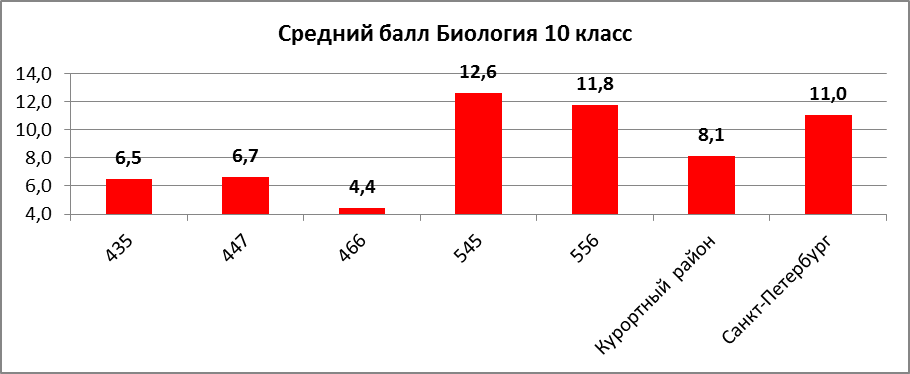 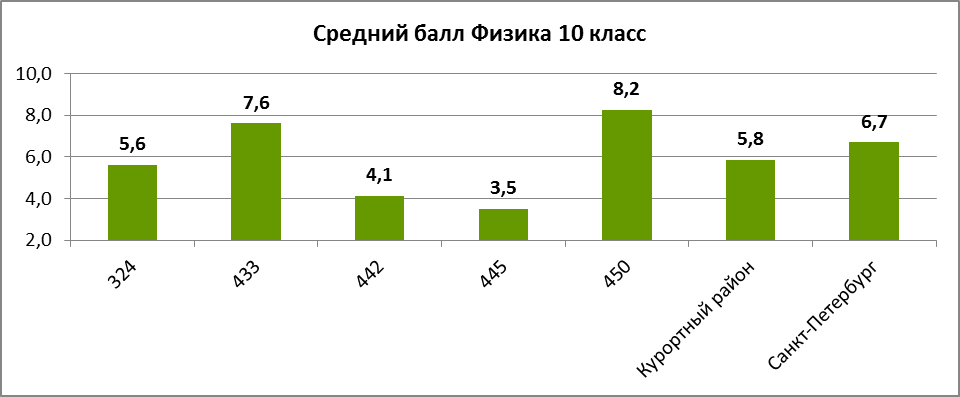 Таким образом, несмотря на то, что отдельные школы показывают результаты по региональным диагностическим работам выше среднего балла по Санкт-Петербургу, результаты в районе ниже, чем в Санкт-Петербурге.9. Задачи методической службы на 2021/2022 учебный год: Развитие системы новых форм методического сопровождения педагогических и управленческих кадров:Повышение квалификации педагогических работников на основе индивидуальных образовательных маршрутов.Организация реализации дополнительных профессиональных программ (повышения квалификации) полностью или частично в форме стажировки.Организация обучения школьных педагогических команд.Внедрение совместно с администрациями ОО процедуры оценки качества деятельности педагогических работников, завершивших повышение квалификации.Развитие сетевых форм сотрудничества, в том числе при реализации дополнительных профессиональных программ.Содействие в разработке программ наставничества, направленных на помощь молодым педагогам, проведение мониторинга их эффективности.Организационно-методическая помощь школам с низкими образовательными результатами.Развитие безопасной цифровой образовательной среды, обеспечивающей высокое качество и доступность образования.№Название средств информатизацииАпрель 2019Май 2020Май 20211Компьютеры1771752091.1Стационарные7573861.2Ноутбуки1021021231.3Сервер	1 (ГБДОУ №25)1 (ГБДОУ №25)1 (ГБДОУ №25)2Мультимедийный проектор5151522.1Интерактивный2525262.2Переносной1313132.3Стационарный1313133Информационный терминал5444МФУ4242545Копировальное устройство1616166Принтер лазерный3737377Принтер струйный6668Интерактивные доски4040568.1ИЭД3232488.2Интерактивная приставка8889Интерактивный стол18181810Документ-камера21212811Планшет электронный-153512Сканер планшетный-2 (ДОУ№24, ДОУ №26)213Сенсорный киоск-1 (ГБДОУ №25)1 (ГБДОУ №25№№ПредметыШкольный этапШкольный этапШкольный этапРайонный этапРайонный этапРайонный этап№№ПредметыКол-во участни-ковКол-во победи-телейКол-во при-зёровКол-во участни-ковКол-во победи-телейКол-во при-зёров1Английский язык6027512094582Астрономия185511323Биология2365265694104География3285567665105Информатика127184312216Искусство (МХК)13457107История102143729358Испанский язык1000009Китайский язык10000010Литература21375685851111Математика4136468900012Немецкий10000013Обществознание1341267534114ОБЖ17923464561315Право134361016Русский язык5716510911561117Технология100171531018Физика952321201119Физическая культура2799011534101620Химия1251115223621Экология891424285822Экономика26510600ИТОГО366662690376865103№ФИОО, классПредметРезультат регионального уровняХоречко ДмитрийГБОУ № 324, 11 классОБЖПризерПевзнер ОльгаГБОУ № 433, 11 классИскусство (МХК)ПобедительАнтропова МаринаГБОУ № 450, 9 классБиологияПобедительАнтропова МаринаГБОУ № 450, 9 классРусский языкПризерАнтропова МаринаГБОУ № 450, 9 классЭкологияПризерКорчагина ДарьяГБОУ № 450, 11 классБиологияПризерТимофеев Герман ГБОУ № 450, 9 классБиологияПризерТимофеев ГерманГБОУ № 450, 9 классГеографияПризерТимофеев ГерманГБОУ № 450, 9 классЭкологияПобедительТимофеев ГерманГБОУ № 450, 9 классРусский языкПризерМирошников ЕвгенийГБОУ № 466, 10 классАстрономияПобедитель/Участник заключительного этапаВарбан  ЕкатеринаГБОУ № 445, 11 классИсторияПризерВарбан  ЕкатеринаГБОУ № 445, 11 классАнглийский языкПризерГоробец Александр    ГБОУ № 556, 10 классАнглийский языкПризерГоробец АлександрГБОУ № 556, 10 классОбществознаниеПобедительСазонова АннаГБОУ № 556, 9 классФизкультураПризерПолтовец Мирослава   ГБОУ № 556, 10 классФизкультураПризерШадрин Илья.   ГБОУ № 556, 11 классФизкультураПризерГод2018/20192019/20202020/2021Победители и призёрырегионального этапа8 (23%)9 (37,5%)18 (47%)Направлено на региональный тур35 2438Предметы(средний балл)Курорт-ный район324433435442445447450466541545556ГБОУ ШИ69656ЧОУ «Ака-демия»СОШ № 660 «Зеркаль-ный»Русский язык3,93,94,44,13,743,94,23,63,43,94,13,8--4,73,8Математика3,63,83,83,933,73,23,83,433,53,63,4--3,83Предметы(средний балл)Курортный район 2021324433435442445447450466541545556ГБОУ ШИИнформатика и ИКТ68,970,967,586,5-88687781,37-5645Биология50,746,742,55749,849,5-59,872--69,531Литература64,361,368,859,54563,3--6556,3-76-Русский язык7274,677,975,166,172,965,276,674,257,4-76,257,1Английский язык72,171,372,663,5-79,7-66,77092-74,3-Химия58,649,5-6245,359,4-75,847,5--79-Математика (П)57,6665360,442,75575,355,157,548,2-57,842,7Физика55,763,647,759,33945-504448-52-История6358,867,1816465,2-64,370,549,4---Обществознание59,863,164,162,362,353,9467054,349,9-7044География66,7-53-53-679287--62-Номер рейтинга12345Число вхождений в рейтингГБОУ №44560-7710-1357-613ГБОУ №4502-314-2039- 463ГБОУ №55631-4090-1042ГБОУ №43344-491ГБОУ №44754-661ГБОУ №54167-831Наименование образовательной организации1. Открытость и доступность информации2. Комфортность условий предоставления услуг3. Доступность услуг для инвалидов4. Доброжелательность, вежливость работников организации5. Удовлетворенность условиями оказания услугОбщий баллОбразовательные учреждения дополнительного профессионального образования (всего участвовало 36 организаций)Образовательные учреждения дополнительного профессионального образования (всего участвовало 36 организаций)Образовательные учреждения дополнительного профессионального образования (всего участвовало 36 организаций)Образовательные учреждения дополнительного профессионального образования (всего участвовало 36 организаций)Образовательные учреждения дополнительного профессионального образования (всего участвовало 36 организаций)Образовательные учреждения дополнительного профессионального образования (всего участвовало 36 организаций)Образовательные учреждения дополнительного профессионального образования (всего участвовало 36 организаций)ЦППМСП99,6997699,610094,84ИМЦ 96,2987499,296,692,8Образовательные учреждения дополнительного образования детей (всего участвовало 60 организаций)Образовательные учреждения дополнительного образования детей (всего участвовало 60 организаций)Образовательные учреждения дополнительного образования детей (всего участвовало 60 организаций)Образовательные учреждения дополнительного образования детей (всего участвовало 60 организаций)Образовательные учреждения дополнительного образования детей (всего участвовало 60 организаций)Образовательные учреждения дополнительного образования детей (всего участвовало 60 организаций)Образовательные учреждения дополнительного образования детей (всего участвовало 60 организаций)ЗДДТ98,494,584,110099,695,32СДДТ96,4958897,697,494,88ГБО  №Среднее значение маркеров низких результатовСреднее значение маркеров необъективных результатовГБО  №Итог по всем ВПРИтог по всем ВПР3240,450,854330,350,774351,190,804421,600,604450,991,054471,080,554501,320,644660,720,615411,840,655561,560,605450,830,50690,780,79ГБОУ ШИ ОР ОР2,001,50ЧОУ "Академия"0,670,70